ENGLISH EXAM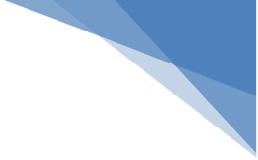 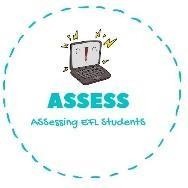 Reading1. Read the words and find them in the puzzle.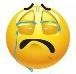 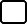 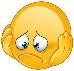 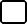 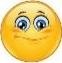 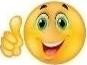 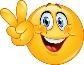 Assessing EFL StudentsName:	Surname:	Nber:	Grade/Class:  	Name:	Surname:	Nber:	Grade/Class:  	Name:	Surname:	Nber:	Grade/Class:  	Assessment:  	Date:  	Date:  	Assessment:  	Teacher’s signature:Parent’s signature:SisterAuntDadBrotherSonCousinBAFMSONTRVDUEWDCOUSINAUNTLAPDIMAHRNTEBCOEZESISTER